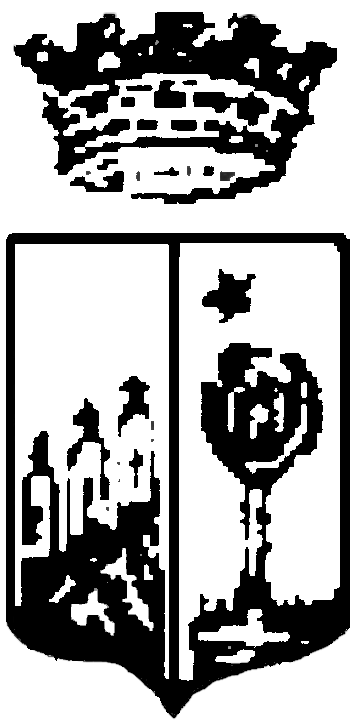 COMUNE DI TRICASEAi sensi della legge n. 244 del 24 dicembre 2007 e del Decreto – Legge n.66 del 24 aprile 2014, convertito, con modificazioni, dalla legge 23 giugno 2014, n.89, dal 31 marzo 2015 vi è l’obbligo di fatturazione elettronica nei rapporti con la Pubblica Amministrazione.  Con il decreto 3 aprile 2013, n.55, del Ministero dell’Economia e delle Finanze è stato adottato il regolamento in materia di emissione, trasmissione e ricevimento della fattura elettronica da applicarsi alle amministrazioni pubbliche ai sensi dell’articolo 1, commi da 209 a 213, della legge 24 dicembre 2007, n.244.Ai sensi delle vigenti disposizioni legislative, il Comune di Tricase ha identificato i propri  Uffici deputati in via esclusiva alla ricezione delle fatture elettroniche, come da elenco che segue, e ne ha curato l’inserimento nell’Indice delle Pubbliche Amministrazioni (IPA), consultabili sul sito www.indicepa.gov.it .Ogni Ufficio destinatario di fatturazione elettronica è contraddistinto da un Codice Univoco, il quale dovrà obbligatoriamente essere rispettato ed indicato nella fattura elettronica nella sezione 1.1.4 Codice Destinatario. Inoltre, se comunicati dall’Amministrazione al fornitore, le fatture dovranno indicare il Codice Identificativo di Gara (CIG) e il Codice Unico di Progetto (CUP). La mancata indicazione dei codici suddetti non consentirà al Comune di procedere al pagamento delle fatture.ELENCO CODICE UNIVOCO UFFICI PER FATTURAZIONE ELETTRONICADENOMINAZIONE ENTENOME UFFICIOCODICE UNIVOCO UFFICIOCOMUNE DI TRICASEAFFARI ISTITUZIONALIQ74L5ECOMUNE DI TRICASEAMBIENTEN582XGCOMUNE DI TRICASELAVORI PUBBLICI47CCEICOMUNE DI TRICASEPOLIZIA LOCALEXERFYLCOMUNE DI TRICASERAGIONERIAC7YWOHCOMUNE DI TRICASESERVIZI SOCIALI8VLRUN